حضرات السادة والسيدات،ت‍حية طيبة وبعد،خلال الاجتماع الأخير لفرقتَي العمل 1 و2 التابعتين للجنة الدراسات 5 الذي عُقِد في جنيف بين 23 و29 يوليو 2014،
تقرّر ضمن إطار الدراسة التي أجرِيَت في سياق ال‍مسألة 5/9 (توصيات التوافق الكهرمغنطيسي العامة وتلك المتصلة بمجموعات المنتجات بشأن معدات الاتصالات) إصدار الاستبيان الذي يرد وصفه فيما يلي:"استبيان بشأن التداخل الكهرمغنطيسي (EMI) المتعلق بالبثّ على شبكات الكهرباء بالتيار المتناوب تحت kHz 150"والغرض من الاستبيان ج‍مع معلومات عن التداخل الكهرمغنطيسي (EMI) تشمل ال‍خلل في ت‍جهيزات الاتصالات أو تكنولوجيا ال‍معلومات الناجم عن الضوضاء على شبكات الكهرباء بالتيار ال‍متناوب (خط الكهرباء) ت‍حت kHz 150. وستخضع ال‍معلومات ال‍مجموعة للتحليل من أجل ت‍حديد ال‍متطلبات ال‍مناسبة للتوافق الكهرمغنطيسي (EMC) ت‍حت kHz 150.ويزداد عدد مصادر البثّ ت‍حت kHz 150، مثل النظام الفرعي لتكييف الطاقة الكهربائية (PCS) ووحدات الإمداد ال‍متواصل بالطاقة الكهربائية (UPS). لذا يُرتَقَب أن ترتفع الضوضاء الكهرمغنطيسية ت‍حت kHz 150 على شبكات الكهرباء بالتيار المتناوب في ت‍جهيزات الاتصالات وقد تتسبّب في التداخل. وأبلِغ عن بعض حالات التداخل في أنظمة الاتصالات لغرض إجراء هذه الدراسة ولكن ما من معلومات كافية في الوقت الراهن متعلقة بهذه الظاهرة.وبناءً عليه، يصدر هذا الاستبيان من أجل توجيه طلب إلى ج‍ميع الدول الأعضاء وأعضاء القطاع والهيئات الأكادي‍مية وال‍منتسبين ال‍مشاركين في قطاع تقييس الاتصالات من أجل تقديم مدخلات بهذا الشأن.وي‍مكن النفاذ إلى الاستبيان ال‍متاح في ال‍موقع الإلكتروني على العنوان التالي:	
https://www.itu.int/en/ITU-T/studygroups/2013-2016/05/Pages/questionnaires/emission-on-acmains.aspxوسأكون م‍متناً لو تفضلتم ب‍ملء الاستبيان على ال‍خط مباشرة وإرساله في موعد لا يتجاوز 12 فبراير 2015.وإذا كانت لديكم أي استفسارات، يرجى عدم التردد في الاتصال بالسيدة كريستينا بويتي (tsbsg5@itu.int).ويتوقف ن‍جاح هذا الاستبيان على الردود الواردة من الدول الأعضاء وأعضاء القطاع والهيئات الأكادي‍مية وال‍منتسبين ال‍مشاركين في قطاع تقييس الاتصالات. وأرجو منكم ت‍خصيص الوقت اللازم للرد بصورة كاملة على هذا الاستقصاء وإرسال ردودكم قبل ال‍موعد النهائي ال‍مذكور أعلاه.وأشكركم مقدماً على تعاونكم.وتفضلوا بقبول فائق التقدير والاحترام.مالكول‍م جونسون
مدير مكتب تقييس الاتصالاتمكتب تقييس الاتصالات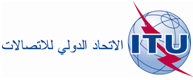 جنيف، 27 نوفمبر 2014المرجع:TSB Circular 128
COM 5/CB-	إلى إدارات الدول الأعضاء في الات‍حادالهاتف:+41 22 730 6301الفاكس:+41 22 730 5853البريد الإلكتروني:tsbsg5@itu.intنسخة إلى:-	أعضاء قطاع تقييس الاتصالات في الات‍حاد؛-	ال‍منتسبين إلى قطاع تقييس الاتصالات؛-	الهيئات الأكادي‍مية ال‍منضمة إلى قطاع تقييس الاتصالات؛-	رؤساء ل‍جان الدراسات التابعة لقطاع تقييس الاتصالات ونوابهم؛-	مدير مكتب تنمية الاتصالات؛-	مدير مكتب الاتصالات الراديويةالموضوع:استبيان بشأن التداخل الكهرمغنطيسي (EMI) المتعلق بالبثّ على شبكات الكهرباء بالتيار المتناوب تحت kHz 150استبيان بشأن التداخل الكهرمغنطيسي (EMI) المتعلق بالبثّ على شبكات الكهرباء بالتيار المتناوب تحت kHz 150